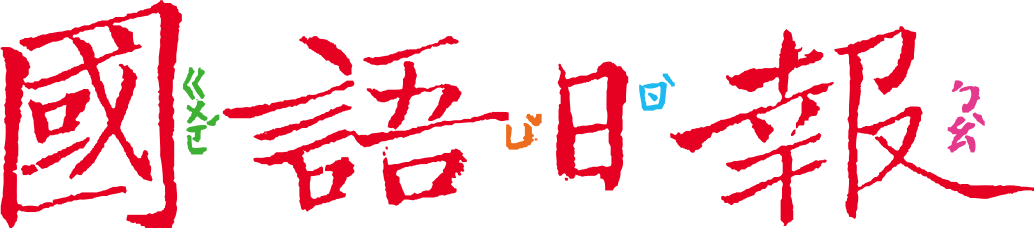     全球知名的兒童文學作家羅德‧達爾（Roald Dahl），最近作品要重新出版，卻因為作品中某些措辭用語引發討論！這究竟是怎麼回事呢？任務一：認識羅德‧達爾和作品	    閱讀3月25日第4版〈作品不當詞彙 該保留或刪修？〉中的「蒐集情報」，回答以下問題：羅德‧達爾是哪一國人？英國文章提到一些羅德‧達爾的代表作，有的還被改編成影視作品，你聽過、讀過或看過哪些作品呢？請打勾。羅德‧達爾是什麼年代的作家？下面年代數線已經標示他的出生年代，請閱讀文章標出他的過世年代。(西元)4.羅德‧達爾跟我們的年代距離有多遠？把你父母、和你自己的出生年代也標上去。  (略)■給師長的話：任務一想讓學生知道兩件事，1.羅德‧達爾著作豐富、影響面廣；2.他距離現在有一些年份。任務二：重新出版怎麼了？    英國海雀出版社打算重新出版羅德‧達爾的作品，卻引發了爭議。請繼續從〈作品不當詞彙 該保留或刪修？〉中的「蒐集情報」讀出重要訊息。海雀出版社想跟誰合作？敏感性讀者繼續上一題。出版社合作的對象，是一個怎樣的工作？文章中舉了一些修改建議的例子，這些語詞具有怎樣的刻板印象？■給師長的話：任務二讓學生了解，為什麼出版社重新出版大師作品，想要進行修改的原因。任務三：到底應不應修改？    海雀出版社想修改的作法，引發另一種聲音。請閱讀〈作品不當詞彙 該保留或刪修？〉中的「事件發生」與「修訂或刪減文句將扭曲作品原意」，回答以下問題：文章中提到，許多讀者對修改的新版本不領情，一些重要人士也跳出來反對。他們的理由是什麼？（英國首相蘇納克）                                      （美國筆會執行主任諾塞爾）巧巧說：「用現代的價值去檢視過去的經典作品並不公平。」克克說：「這些經典作品讀者眾多，不修改會造成刻板印象繼續影響他人。」你比較支持誰的看法呢？和其他人一起討論。(略)出版社最後決定出版「未修改」的經典原作，如何「讓經典繼續流傳，但避免兒童價值觀受影響」，文章中提出什麼建議？兒童閱讀時，家長和老師給予足夠的引導，理解作者寫作的時空，以及受爭議的內容為何引發批評。你有什麼好法子呢？跟大家分享。(略)■給師長的話：任務三針對不同意見深入了解，並鼓勵提出自己的看法。作品名稱改編成電影你聽過這故事嗎？你讀過這本書嗎？你看過這部電影嗎？瑪蒂達v吹夢巨人v巧克力冒險工廠v壞心的夫妻消失了女巫v作品名稱原來的語句修改建議為什麼建議修改？巧克力冒險工廠超級胖巨大「超級胖」是對身材、體重的歧視壞心的夫妻消失了怪怪的非洲語刪掉「怪怪的」用「怪怪的」形容非洲語，並不禮貌，有種族偏見女巫描寫拆下假髮的女巫頂著大光頭的段落加上一段補充：「有很多原因會導致女性得戴上假髮，這一點也不是奇怪的事情。」原來的描寫容易讓人嘲笑光頭的女性